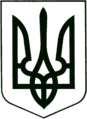 УКРАЇНА
МОГИЛІВ-ПОДІЛЬСЬКА МІСЬКА РАДА
ВІННИЦЬКОЇ ОБЛАСТІВИКОНАВЧИЙ КОМІТЕТ                                                           РІШЕННЯ №334Від 02.11.2021р.                                              м. Могилів-ПодільськийПро затвердження протоколу засідання комісії від 01.11.2021р. №5      	Керуючись ст.ст.34, 40 Закону України «Про місцеве самоврядування в Україні», відповідно до Порядку та умов надання субвенції з державного бюджету місцевим бюджетам на проектні, будівельно-ремонтні роботи, придбання житла та приміщень для розвитку сімейних та інших форм виховання, наближених до сімейних, підтримку малих групових будинків та  забезпечення житлом дітей-сиріт, дітей, позбавлених батьківського піклування, осіб з їх числа, затверджених постановою Кабінету Міністрів України від 26 травня 2021 року №615 «Деякі питання забезпечення дітей-сиріт, дітей, позбавлених батьківського піклування, осіб з їх числа житлом та підтримки малих групових будинків», рішення виконавчого комітету Могилів - Подільської міської ради від 02.07.2021 року №198 «Про створення міської комісії з питань розподілу субвенції з державного бюджету місцевим бюджетам на проектні, будівельно-ремонтні роботи, придбання житла та приміщень для розвитку сімейних та інших форм виховання, наближених до сімейних, підтримку малих групових будинків та забезпечення житлом дітей-сиріт, дітей, позбавлених батьківського піклування, осіб з їх числа»,-                                     виконком міської ради ВИРІШИВ:  	1. Затвердити протокол засідання міської комісії з питань розподілу субвенції з державного бюджету місцевим бюджетам на проектні, будівельно-ремонтні роботи, придбання житла та приміщень для розвитку сімейних та інших форм виховання, наближених до сімейних, підтримку малих групових будинків та забезпечення житлом дітей-сиріт, дітей, позбавлених батьківського піклування, осіб з їх числа від 01.11.2021р. №5, що додається.		2. Направити, обласній комісії з питань розподілу субвенції з державного бюджету місцевим бюджетам на проектні, будівельно-ремонтні роботи, придбання житла та приміщень для розвитку сімейних та інших форм виховання, наближених до сімейних, підтримку малих групових будинків та забезпечення житлом дітей-сиріт, дітей, позбавлених батьківського піклування, осіб з їх числа оновлену потребу субвенції за напрямами, а також оновлені списки осіб для виплати грошової компенсації. 	3. Контроль за виконанням даного рішення покласти на заступника  міського голови з питань діяльності виконавчих органів Слободянюка М.В.. Міський голова	                                                      Геннадій ГЛУХМАНЮК                                                                                                         Додаток                                                                                             до рішення виконавчого                                                                                              комітету міської ради                                                                                            від 02.11.2021 року № 334ПРОТОКОЛ №5засідання міської комісії з питань розподілу субвенції з державного бюджету місцевим бюджетам на проектні, будівельно-ремонтні роботи, придбання житла та приміщень для розвитку сімейних та інших форм виховання, наближених до сімейних, підтримку малих групових будинків та забезпечення житлом дітей-сиріт, дітей, позбавлених батьківського піклування, осіб з їх числавід 01.11.2021р.                                                                      Присутні:ПОРЯДОК ДЕННИЙ:1. Про виконання постанови Кабінету Міністрів України від 26 травня 2021 року  №615 «Деякі питання забезпечення дітей-сиріт, дітей, позбавлених батьківського піклування, осіб з їх числа житлом та підтримки малих групових будинків».2. Про перегляд та формування списку дітей-сиріт, дітей, позбавлених батьківського піклування, осіб з їх числа, які перебувають на квартирному обліку та потребують поліпшення житлових умов в новій редакції, внесення змін до потреби субвенції за напрямами, передбаченими пунктом 4 Порядку та умов надання у 2021 році субвенції з державного бюджету місцевим бюджетам на проектні, будівельно-ремонтні роботи, придбання житла та приміщень для розвитку сімейних та інших форм виховання, наближених до сімейних, підтримку малих групових будинків та забезпечення житлом дітей-сиріт, дітей, позбавлених батьківського піклування, осіб з їх числа.По першому питанню слухали:   	Заступника голови комісії – Михайла Слободянюка, який ознайомив членів комісії з Порядком та умовами надання субвенції з державного бюджету місцевим бюджетам на проектні, будівельно-ремонтні роботи, придбання житла та приміщень для розвитку сімейних та інших форм виховання, наближених до сімейних, підтримку малих групових будинків та  забезпечення житлом дітей-сиріт, дітей, позбавлених батьківського піклування, осіб з їх числа.Голосували: «за» – 11, «проти» – 0, «утримались» – 0.Вирішили: У своїй роботі членам комісії дотримуватися Порядку та умов надання субвенції з державного бюджету місцевим бюджетам на проектні, будівельно-ремонтні роботи, придбання житла та  приміщень для розвитку сімейних та інших форм виховання, наближених до сімейних, підтримку малих групових будинків та забезпечення житлом дітей-сиріт, дітей, позбавлених батьківського піклування, осіб з їх числа.По другому питанню слухали:	Головного спеціаліста з житлових питань управління житлово -  комунального господарства міської ради – Петра Кушніра, який повідомив присутнім, що управлінням житлово-комунального господарства міської ради була проведена інвентаризація квартирної черги з метою уточнення інформації щодо кількості громадян, які потребують поліпшення житлових умов за місце проживання. У результаті проведення інвентаризації було виявлено, що при формуванні загального списку дітей-сиріт, дітей, позбавлених батьківського піклування, осіб з їх числа, які перебувають на квартирному обліку (список затверджено на засіданні міської комісії з питань розподілу субвенції з державного бюджету місцевим бюджетам на проектні, будівельно-ремонтні роботи, придбання житла та приміщень для розвитку сімейних та інших форм виховання, наближених до сімейних, підтримку малих групових будинків та забезпечення житлом дітей-сиріт, дітей, позбавлених батьківського піклування, осіб з їх числа 4 серпня 2021 року), не включено 21 особу, які перебувають на квартирному обліку віком від 16 до 35 років. Начальника управління праці та соціального захисту населення міської ради – Людмилу Дейнегу, яка  внесла пропозицію визначити нову потребу субвенції за напрямами, передбаченими пунктом 4 Порядку та умов, а також затвердити нові списки осіб для виплати грошової компенсації за належні для отримання житлові приміщення для дітей-сиріт, дітей, позбавлених батьківського піклування, осіб з їх числа у новій редакції.Голосували: «за» – 11, «проти» – 0, «утримались» – 0.Виришіли:          1. У зв’язку зі зміною кількості дітей-сиріт, дітей, позбавлених батьківського  піклування, осіб з їх числа, які перебувають на квартирному обліку, встановити новий розмір потреби у сумі 29044803 грн згідно з додатком 1.         2. Затвердити оновлені списки: - осіб, які перебувають на квартирному обліку у Могилів - Подільській   територіальній громаді згідно з додатком 2.- осіб для виплати грошової компенсації за належні для отримання житлові      приміщення для дітей-сиріт, дітей, позбавлених батьківського піклування, осіб   з їх числа віком від 16 до 23 згідно з додатком 3.- осіб для виплати грошової компенсації за належні для отримання житлові   приміщення для  дітей-сиріт, дітей, позбавлених батьківського піклування, осіб   з їх числа віком від 23 до 35 років згідно з додатком 4.Голова комісії:                                                                       Глухманюк Г.Г..Заступник голови комісії:                                                     Слободянюк М.В..Секретар комісії:                                                                   Служенко Л.В..                                           Члени комісії:                                                                        Стратійчук І.П.,                                                                                                 Коваленко Л.О.,                                                                                                 Дейнега Л.І.,                                                                                                 Кучерук О.Г.,                                                                                                 Дунський Ю.С.,                                                                                                 Біловус М.А.,                                                                                                            Кушнір П.П.,                                                                                                  Череватова Н.П..Керуючий справами виконкому                                         Володимир ВЕРБОВИЙ                                                                                                                                          Додаток 1 до протоколу міської комісії                                                                                                                                          з питань розподілу субвенції                                                                                                                                           з державного бюджету місцевим бюджетам                                                                                                                                                               на проектні, будівельно-ремонтні роботи,                                                                                                                                           придбання житла та приміщень для розвитку                                                                                                                                                 сімейних та інших форм виховання,                                                                                                                                          наближених до сімейних, підтримку малих                                                                                                                                           групових будинків та забезпечення житлом                                                                                                                                                 дітей-сиріт, дітей, позбавлених батьківського                                                                                                                                                  піклування, осіб з їх числа                                                                                                                                          від 01 листопада 2021 року №5ПОТРЕБАсубвенції за напрямами, передбаченими пунктом 4 надання у 2021 році субвенції з державного бюджету місцевим бюджетам на проектні, будівельно-ремонтні роботи, придбання житла та приміщень для розвитку сімейних та інших форм виховання, наближених до сімейних, підтримку малих групових будинків та забезпечення житлом дітей-сиріт, дітей позбавлених батьківського піклування, осіб їх числа, затверджених постановою Кабінету Міністрів України від 1 листопада 2017р. №877 (у редакції постанови Кабінету Міністрів України від 26 травня 2021 року №615)                        Керуючий справами виконкому                                                                                      Володимир ВЕРБОВИЙ                                                                                                                                                        Додаток 2 до протоколу міської комісії                                                                                                                                  з питань розподілу субвенції                                                                                                                                   з державного бюджету місцевим бюджетам                                                                                                                                                       на проектні, будівельно-ремонтні роботи,                                                                                                                                   придбання житла підтримку малих                                                                                                                                                                   групових будинків та приміщень для                                                                                                                                               розвитку сімейних та інших форм виховання,                                                                                                                                     наближених до сімейних, та забезпечення                                                                                                                                                    житлом дітей-сиріт, дітей, позбавлених                                                                                                                                         батьківського піклування, осіб з їх числа                                                                                                                                  від 01 листопада 2021 року №5Загальний список дітей-сиріт, дітей, позбавлених батьківського  піклування, осіб з їх числа, які перебувають на квартирному обліку              Керуючий справами виконкому                                                                                    Володимир ВЕРБОВИЙ                                                                                                                                           Додаток 3 до протоколу міської комісії                                                                                                                                            з питань розподілу субвенції з державного                                                                                                                                            бюджету місцевим бюджетам на проектні,                                                                                                                                            будівельно-ремонтні роботи, придбання                                                                                                                                            житла підтримку малих групових будинків                                                                                                                                           та приміщень для розвитку сімейних та інших                                                                                                                                            форм виховання, наближених до сімейних,                                                                                                                                            та забезпечення житлом дітей-сиріт, дітей,                                                                                                                                           позбавлених батьківського піклування, осіб                                                                                                                                            з їх числа від 01 листопада 2021 року №5Список дітей-сиріт, дітей, позбавлених батьківського  піклування, осіб з їх числа, віком від 16 до 23 (включно, які досягли 23-річного віку протягом бюджетного року) років, які перебувають на квартирному обліку, для виплати грошової компенсації                 Керуючий справами виконкому                                                                                     Володимир ВЕРБОВИЙ                                                                                                                                    Додаток 4 до протоколу міської комісії                                                                                                                                     з питань розподілу субвенції з державного                                                                                                                                     бюджету місцевим бюджетам на проектні,                                                                                                                                     будівельно-ремонтні роботи, придбання                                                                                                                                     житла підтримку малих групових будинків                                                                                                                                      та приміщень для розвитку сімейних                                                                                                                                     та інших форм виховання, наближених                                                                                                                                     до сімейних, та забезпечення житлом                                                                                                                                     дітей-сиріт, дітей, позбавлених                                                                                                                                     батьківського піклування, осіб з їх числа                                                                                                                                    від 01 листопада 2021 року №5Список осіб з числа дітей-сиріт, дітей, позбавлених батьківського піклування віком від 23 до 35 років, які перебувають на квартирному обліку, для виплати грошової компенсації                 Керуючий справами виконкому                                                                                 Володимир ВЕРБОВИЙГлухманюк Геннадій ГригоровичСлободянюк Михайло Васильович- міський голова, голова комісії.- заступник міського голови з питань   діяльності виконавчих органів,     заступник голови комісії.Служенко Любов Валентинівна- головний спеціаліст відділу допомог,           соціальних компенсацій та   гуманітарних питань управління праці   та соціального захисту населення   міської ради, секретар комісії.Члени комісії:Стратійчук Ігор Павлович- начальник управління житлово –   комунального господарства міської     ради;Коваленко Людмила Олександрівна- начальник відділу кадрової та правової   роботи апарату міської ради та   виконкому;Дунський Юрій СергійовичБіловус Марина АнатоліївнаДейнега Людмила ІгорівнаЧереватова Наталя ПавлівнаКушнір Петро ПетровичКучерук Олексій Григорович- начальник управління містобудування   та архітектури міської ради;- начальник відділу земельних відносин  міської ради;- начальник управління праці та   соціального захисту населення міської     ради;- головний лікар комунальної установи   «Могилів – Подільський міський Центр     первинно медико – санітарної    допомоги»;- головний спеціаліст з житлових питань   управління житлово - комунального   господарства міської ради;- начальник управління освіти міської    ради.Відсутні:Ротар Віктор ІвановичСувалова Леся Анатоліївна- начальник фінансово-економічного   управління міської ради;- начальник служби у справах дітей   міської ради.Напрям субвенціїНове будівництво приміщень для розміщення малих групових будинків, житла для дитячих будинків сімейного типуНове будівництво приміщень для розміщення малих групових будинків, житла для дитячих будинків сімейного типуКапітальний ремонт житла для дитячих будинків сімейного типу, яке перебуває в комунальній власності Капітальний ремонт житла для дитячих будинків сімейного типу, яке перебуває в комунальній власності Реконст - рукція житла для дитячих будинків сімейного типу яке перебуває в комуналь - ній власностіРеконст - рукція житла для дитячих будинків сімейного типу яке перебуває в комуналь - ній власностіПродовження та завершення розпочатих у попередніх періодах робіт з будівництва приміщень для розміщення малих групових будинків сімейного типу відповідно до проектної документації, затвердже - ної у встановле - ному законодавст - вом порядку Продовження та завершення розпочатих у попередніх періодах робіт з будівництва приміщень для розміщення малих групових будинків сімейного типу відповідно до проектної документації, затвердже - ної у встановле - ному законодавст - вом порядку Придбання житла у прийнятих в експлуатацію житлових будинків сімейного типу, соціального житла, житла для дітей-сиріт, дітей позбавлених батьківського піклування, осіб з їх числа, у тому числі дітей з інвалідністю, що перебувають на квартирномуоблікуПридбання житла у прийнятих в експлуатацію житлових будинків сімейного типу, соціального житла, житла для дітей-сиріт, дітей позбавлених батьківського піклування, осіб з їх числа, у тому числі дітей з інвалідністю, що перебувають на квартирномуоблікуПридбання житла у прийнятих в експлуатацію житлових будинків сімейного типу, соціального житла, житла для дітей-сиріт, дітей позбавлених батьківського піклування, осіб з їх числа, у тому числі дітей з інвалідністю, що перебувають на квартирномуоблікуВиплата грошової компенсації за належні для отримання житлові приміщення для дітей-сиріт, дітей, позбавлених батьківського піклування, осіб з їх числа з метою придбання житлаВиплата грошової компенсації за належні для отримання житлові приміщення для дітей-сиріт, дітей, позбавлених батьківського піклування, осіб з їх числа з метою придбання житлаРецензуван - ня звітів про оцінку житла, яке придба - вається на вторинному ринкуРецензуван - ня звітів про оцінку житла, яке придба - вається на вторинному ринкуРозроб - лення проектної документа - ції на нове будівництво приміщень для розміщення малих групових будинків, на капітальний ремонт/реконструк-цію житла для дитячих будинків сімейного типуРозроб - лення проектної документа - ції на нове будівництво приміщень для розміщення малих групових будинків, на капітальний ремонт/реконструк-цію житла для дитячих будинків сімейного типуПідтримка малих групових будинків Підтримка малих групових будинків Назва адміністра-тивно-територіаль-ної одиниціКількість нових об’єктівОбсяг коштів (грн)Кількість нових об’єктівОбсяг коштів (грн)Кількість нових об’єктівОбсяг коштів (грн)Кількість нових об’єктівОбсяг коштів (грн)Кількість нових об’єктівОбсяг коштів (грн)Обсяг коштів (грн)Кількість нових об’єктівОбсяг коштів (грн)Кількість нових об’єктівОбсяг коштів (грн)Кількість нових об’єктівОбсяг коштів (грн)Кількість нових об’єктівОбсяг коштів (грн)Могилів-Подільська000000000007529044803000000№з\пПрізвище, ім’я, по батькові (за наявності)Дата взяття на квартирний облікДата народження Наявність інвалідності          (у разі встановлення)________________________________________________ ________________________________________________ ________________________________________________ ________________________________________________ ________________________________________________ ________________________________________________ ________________________________________________ ________________________________________________ ________________________________________________ ________________________________________________ ________________________________________________ ________________________________________________ ________________________________________________ ________________________________________________ ________________________________________________ ________________________________________________ ________________________________________________ Особа з інвалідністю з дитинства ІІІ гр.________________________________________________ ________________________________________________ ________________________________________________ ________________________________________________ ________________________________________________ ________________________________________________ ________________________________________________ ________________________________________________ ________________________________________________ ________________________________________________ ________________________________________________ ________________________________________________ ________________________________________________ ________________________________________________ ________________________________________________ ________________________________________________ ________________________________________________ ________________________________________________ ________________________________________________ ________________________________________________ ________________________________________________ ________________________________________________ ________________________________________________ ________________________________________________ ________________________________________________ ________________________________________________ ________________________________________________ ________________________________________________ ________________________________________________ ________________________________________________ ________________________________________________ ________________________________________________ ________________________________________________ ________________________________________________ ________________________________________________ ________________________________________________ ________________________________________________ Особа з інвалідністю з дитинства І гр________________________________________________ ________________________________________________ ________________________________________________ ________________________________________________ ________________________________________________ ________________________________________________ ________________________________________________ Дитина з інвалідністю________________________________________________ ________________________________________________ ________________________________________________ ________________________________________________ ________________________________________________ ________________________________________________ ________________________________________________ ________________________________________________ ________________________________________________ ________________________________________________ ________________________________________________ ________________________________________________ ________________________________________________ ________________________________________________ №з\пПрізвище, ім’я, по батькові (за наявності)Дата взяття на квартирний облікДата народження Наявність інвалідності          (у разі встановлення)Обсяг грошової компенсації  (грн)________________________________________________ 434341________________________________________________ 434341________________________________________________ 434341________________________________________________ 434341________________________________________________ 434341________________________________________________ 434341________________________________________________ 434341________________________________________________ 434341________________________________________________ 434341________________________________________________ 434341________________________________________________ 434341________________________________________________ 434341________________________________________________ 434341________________________________________________ 434341________________________________________________ 434341________________________________________________ 434341________________________________________________ 434341________________________________________________ 434341________________________________________________ 434341________________________________________________ 434341________________________________________________ 434341________________________________________________ 434341________________________________________________ 434341________________________________________________ 434341________________________________________________ 434341________________________________________________ Особа з інвалідністю з дитинства І гр.574451________________________________________________ 434341________________________________________________ 434341________________________________________________ 434341________________________________________________ 434341________________________________________________ Дитина з інвалідністю574451________________________________________________ 434341________________________________________________ 434341________________________________________________ 434341________________________________________________ 434341________________________________________________ 434341________________________________________________ 434341________________________________________________ 434341________________________________________________ 434341________________________________________________ 434341________________________________________________ 434341________________________________________________ 434341________________________________________________ 434341________________________________________________ 434341________________________________________________ 434341Всього: 4519825565№з\пПрізвище, ім’я, по батькові(за наявності)Дата взяття на квартирний облікДата народження Наявність інвалідності          (у разі встановлення)Обсяг грошової компенсації (грн)________________________________________________ 304038,7________________________________________________ 304038,7________________________________________________ 304038,7________________________________________________ 304038,7________________________________________________ 304038,7________________________________________________ 304038,7________________________________________________ 304038,7________________________________________________ 304038,7________________________________________________ 304038,7________________________________________________ 304038,7________________________________________________ 304038,7________________________________________________ 304038,7________________________________________________ 304038,7________________________________________________ 304038,7________________________________________________ 304038,7________________________________________________ 304038,7________________________________________________ Особа з інвалідністю з дитинства ІІІ гр.402115,7________________________________________________ 304038,7________________________________________________ 304038,7________________________________________________ 304038,7________________________________________________ 304038,7________________________________________________ 304038,7________________________________________________ 304038,7________________________________________________ 304038,7________________________________________________ 304038,7________________________________________________ 304038,7________________________________________________ 304038,7________________________________________________ 304038,7________________________________________________ 304038,7________________________________________________ 304038,7Всього:309219238